Государственное бюджетное дошкольное образовательное учреждение «Детский сад №14» комбинированного вида  Петродворцового  района Санкт-Петербурга.Конспект НОД для детей подготовительного возраста логопедической группы.с использованием ИКТ, синквейна.« На пути к олимпиаде знаний».Составила и провела: Примакина Г.И.                    воспитатель высшей квалификационной категории.С-Пб 2013 годОбразовательная деятельность в ДОУ с детьми подготовительного возраста осуществляется по программе «От рождения до школы» под ред. Н.Е. Веракса, Т.С. Комаровой, М.А.Васильевой, Москва. Мозаика-Синтез 2015 года. Конспект непосредственно образовательной деятельности воспитателя с детьми, построен с учетом принципа интеграции образовательных областей «Познание», «Речевое развитие», «социально-коммуникативное», «Физическое», «Музыкальное» с использованием технологий: ИКТ, синквейна.Совместная образовательная деятельность проводилась с детьми логопедической группы 6-7 лет.Форма организации детей – групповая и подгрупповая.Методы организации разнообразны и подобраны с учетом индивидуальных и возрастных особенностей детей:Словесные- разговоры с детьми о школе, составление слов и предложений по схемам, беседы по иллюстрациям, составление задач, обсуждение выбора необходимых действий для достижения результата, проговаривание стихов.Наглядные:  презентация, схемы, таблицы.Практические: выбор предметов, решение логических задач, выполнение заданий и физических упражнений.Структура мероприятия соответствует цели и задачам, все этапы логически взаимосвязаны. Материал, излагаемый детям, был им доступен, достоверен.В результате проведенного мероприятия у дошкольников систематизируются ранее полученные представления о значимости обучения в школе, о самой школе , умения выстраивать полные грамматически правильные предложения, умение делать фонетико-фонематический анализ звука, а затем и слова. Развивается умение логически мыслить и правильно оформлять доказательную речь. Умение решать арифметические задачи.Содержание проведенной совместной образовательной деятельности позволило детям реализовать себя в активной деятельности. Представленный конспект совместной образовательной деятельности рекомендуется для работы с детьми подготовительной к школе группе в общеразвивающих и коррекционных (логопедических) группах.Цель: Развивать у детей умение использовать полученные знания, умения и навыки в образовательных видах деятельности.Задачи:Обучающие;Обобщать и расширять представления детей о значимости обучения в школе.Продолжать формировать у детей умение различать и называть плоскостные и объемные геометрические фигуры.Совершенствовать  навыки составления синквейна.Развивающие:Развивать умение ориентироваться в пространстве, используя графический план.Расширять представления о разнообразии мерок и способах их использования.Развивать умение составлять и решать простые арифметические задачи. Развивать фонематические представления, навыки звуко - буквенного анализа и синтеза.Развивать связную речь.Развивать критическое мышление.Воспитательные: Воспитывать товарищеские, партнерские отношения, умение работать в коллективе.Материал:Компьютер ( ноутбук),компьютерное слайдшоу с картинками (конверт, Знайка, Солнечный город, школа, книга-энциклопедия),  план-карта группы с проложенным маршрутом, картинки сказочных героев(Кот ученый на дубе, домовенок Кузька, Мудрая Сова в дупле), стрелки-указатели на каждом этапе, мешочек с объемными буквами и цифрами, ковролинограф, касса с буквами, мнемокарта с обозначением реки, лист бумаги, маркеры по количеству детей, коробка с мерками  (деревянная пластина, веревка, ложка, зубная щетка, карандаш и т.д), конверты с цифрами и арифметическими знакам +, - , мнемокарта для составления синквейна.Ход совместной образовательной деятельностиВ-ль:  Ребята! Давайте улыбнемся друг другу и передадим свое хорошее настроение товарищу соединив пальчики в колечки-цепочку. Коммуникативная игра «Пальчиковая цепочка».Сегодня на наш компьютер пришло электронное письмо. (дети подходят к компьютеру, на экране конверт). Давайте его откроем и узнаем от кого послание.(появляется изображение Знайки.)В-ль: Ребята! Вы согласны попасть на «Олимпиаду знаний» ? Тогда в путь.Компьютер «распечатывает» план-карту группы. Дети рассматривают ее, определяют путь следования по группе, используя термины «прямо», «налево», «между», «направо». Карта дается в руки одному ребенку, остальные дети идут рядом, проверяя правильность следования маршрута. Первая остановка у декорации дуба. На нем изображение «Ученого Кота»В-ль: Как вы думаете, мы правильно дошли?          Почему вы так считаете?          Кто сидит на дубе?(ответы детей)В-ль:  Кот укажет нам дорогу, если мы выполним его задания.Игра « Четвертый лишний»Квадрат, круг, куб, овал.  ( куб- объемная геометрическая фигура)Прямоугольник, треугольник, ромб, трапеция. ( треугольник- не является многоугольником).Детям показывается карточка- 4 8 А 6.  ( А- буква)(ответы детей с использованием доказательной речи).В-ль:  Ребята, а кот -то действительно учёный, посмотрите, у него есть домик с буквами, а тут ещё мешочек. Кот приготовил для вас ещё одно задание. Задание «Волшебный мешочек». В-ль:  В мешочке находятся буквы и цифры. Нам нужны будут только буквы. Надо опустить руку в мешочек, найти букву, определить, что это за буква, назвать её, а мы потом вместе проверим.   (В мешочке буквы слова МАРТ).Один ребёнок достаёт из мешочка букву, другой находит её в кассе и прикрепляет к  фланеллеграфу.Ещё есть буквы? Давайте посмотрим. Нет, там остались только цифры.-Какое слово можно составить из этих букв. МАРТ.-Что обозначает слово март (название весеннего месяца).-Чем звуки отличаются от букв?(Звуки мы слышим и произносим, а буквы мы видим, пишем и читаем).-Назовите гласный звук в слове МАРТ. (А)-Назовите  звонкие согласные в слове МАРТ  (М, Р).Есть ещё согласные звуки в слове?Есть. Какой?  (Т)Почему вы не назвали его? Это глухой согласный.Сколько всего звуков в слове МАРТ. (4)В-ль: Молодцы! Кот указывает нам дорогу. ( на дубе открывается указательная стрелка. Дети идут по ней).На доске изображение домовенка Кузьки, мнемокарта с волнистой линией и буквой Р, лист бумаги и маркеры.На полу двумя синими линиями обозначена «река».В-ль: Кузя готов нам подсказать дорогу, но мы должны расшифровать мнемокарту.         - Что изображено на карте? ( волнистая линия и буква Р)         -  Что означает волнистая линия? ( вода)         -  Что означает буква Р?  ( река)В-ль: Правильно. Значит нам надо перейти реку на другой берег? Как это сделать?        Дети предлагают варианты. Один из вариантов – построить мост.В-ль: Река какая? (широкая). Какой должен быть мост? (длинный).В-ль: С помощью чего можно измерить ширину реки?              (С помощью мерки)     В-ль:   Что может быть меркой?              (Любой предмет: веревка, ложка, рулетка, кирпичик, зубная щетка, деревянная дощечка и т.д.)В-ль: У Кузи в коробке лежат разные предметы. Выберите себе любой из них, измерьте ширину реки и на листе бумаги цифрами запишите количество мерок.       Дети измеряют ширину «реки», записывают результат цифрами на общем листе и озвучивают сколько мерок у каждого получилось.В-ль:  Почему у всех получился разный результат?( Длина мерок у всех разная).Ребята! Из ниток можно построить мост?Нет А из ложек?Нет.В-ль:  Из чего можно построить мост?Из дерева.   Ребенку у которого была деревянная пластина построить мост и выложить столько пластин сколько мерок замерил.   Затем все дети переходят «реку по мосту».Упражнение « Удержи равновесие».На другом берегу реки детей встречает Мудрая Сова. В лапах она держит книгу с задачами.В-ль:  Дети! Почему сову называют мудрой?(она много знает)Сова хочет проверить какие вы умные. Решите ее задачи.              Три зайчонка, пять ежат              Ходят вместе в детский сад.              Посчитать мы вас попросим,               Сколько малышей в саду?Семь гусей пустились в путь.Два решили отдохнуть.Сколько их под облаками? Сосчитайте, дети, сами.                           Шесть орешков мама- свинка                           Для детей несла в корзинке.                           Свинку ежик повстречал                            И еще четыре дал.                            Сколько орехов свинка                            Деткам принесла в корзинке?Пять пирожков лежало в миске.Два пирожка взяла Лариска,Еще один стащила киска.А сколько же осталось в миске?В-ль:  Сова осталась довольна вашими ответами. Давайте мы тоже придумаем свои задачи.Напомните, из каких частей состоит задача?( Условие, вопрос, ответ).На столах лежат конверты с заданием. Но на всех их не хватает. Как быть?(Объединиться в пары)В-ль : Выберите себе товарища, придумайте задачу ,используя цифры и арифметические знаки из конверта.Пары по очереди озвучивают составленную задачу. Остальные дети решают задачу и дают ответ.В-ль:  Молодцы друзья! Мудрая Сова указывает нам дальнейший путь.( Сова открывает стрелку-указатель. По стрелке дети возвращаются к компьютеру).В-ль : Посмотрите, ребята! Картинка на нашем компьютере изменилась.( Знайка в Солнечном городе). В-ль:   Знайка просит вас выполнить ещё одно задание.   Надо составит слово по первым звукам слов.На слайде появляются друг за другом картинки, дети называют слово и первый звук в слове.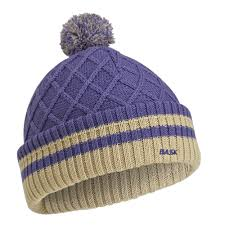 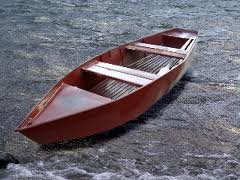 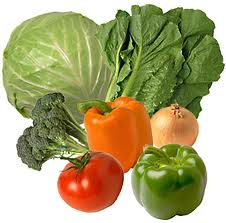 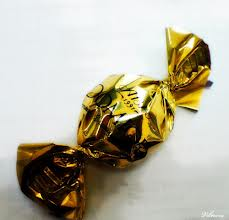 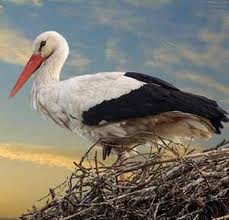  ШАПКА, КОНФЕТА, ОВОЩИ, ЛОДКА, АИСТ.Какое слово получилось?     Школа.Давайте проверим. (Открывается слайд, на котором написано слово школа и изображение школы.)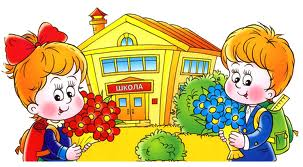 В-ль:  Молодцы! А теперь садитесь на стульчики, давайте расскажем о школе по знакомой вам схеме. Синквейн.Школа какая? … (светлая, просторная...)В школе что делают?... (учат, решают, пишут, занимаются...)Составьте предложение о школе.... (Дети идут в школу. ...)Что вы себе представляете, когда слышите слово ШКОЛА? (Учительница, парты ...)А сейчас (Саша) вспомнит все слова, которые говорили дети, выберет те, которые больше всего подходят к слову школа и составит рассказ о школе по схеме.Синквейн к слову ШКОЛА.Молодцы! Совсем скоро, осенью вы пойдёте в школу и там вам пригодятся ваши знания.В-ль:  Ребята, вам понравилось наше путешествие?         Каждый пусть расскажет, что ему удалось, а что нет.(каждый ребенок высказывается)В-ль: Я очень вами довольна. В этом путешествии вы проявили все свои лучшие качества.( В-ль дает положительную оценку каждому ребенку)